	Šalyje didžioji dalis elektros yra importuojama iš kitų valstybių, tačiau vietinės elektros energija daugiausiai pagaminama iš gana nestabiliai ir neprognozuojamai prieinamų atsinaujinančių energijos išteklių (toliau – AEI). Energetikos ministerija Pažangioje ir ambicingoje nacionalinėje energetinės nepriklausomybės strategijoje numačiusi, kad jau iki 2030 m. 45 proc. suvartojamos elektros ir net 90 proc. šilumos energijos bus gaminama iš atsinaujinančių energijos šaltinių. Reiškia Lietuva pati turės didinti savo elektros gamybos apimtis ir mažiau importuoti. Šalies elektros sistemai reikalingi stabilaus veikimo ir kontroliuojami elektros generatoriai. Šiam tikslui pasiekti Lietuvos Respublikos nacionaliniame energetikos ir klimato srities (toliau – NEKS) veiksmų  plane numatytos priemonės ir mechanizmai šiam tikslui pasiekti.	Energetikos ministerija kasmet inicijuoja kvietimus paraiškoms teikti pagal priemonę „Nedidelės galios biokuro kogeneracijos skatinimas“, kurių tikslas yra skirti finansinę paramą mažoms, neviršijant 5 MW elektrinės galios, biokogeneracinėms elektrinėms. Tačiau Lietuvos šilumos tiekėjų asociacija (toliau – Asociacija) pasitarimuose ir savo raštuose ministeriją informavo, kad esamomis sąlygomis ir skiriamos paramos intensyvumu mažos biokogeneracijos projektai nėra ekonomiškai gyvybingi ir atsiperkantys. Ši situacija galėtų pasikeisti, jei biokogeneracijos įrenginių  pajamos neapsiribotų tik šilumos ir elektros pardavimu, bet ir galėtų dalyvauti elektros energijos sisteminių paslaugų rinkoje, uždirbant papildomų pajamų. Tačiau šiuo metu nėra jokio aiškumo apie tokių paslaugų poreikį, kainas ir galimybes jas tiekti mažosioms biokurą naudojančioms kogeneracinėms elektrinėms.  	Šilumos tiekėjai siekdami išsigryninti ir suprasti teisinį reglamentavimą, kuris sudėtingai pateiktas įstatymuose ir įvairiuose poįstatyminiuose teisės aktuose, šiuo raštu prašo Energetikos ministerijos pateikti koncentruotą informaciją apie šilumos tiekėjų elektros energijos sisteminių paslaugų teikimo galimybes bent jau iki 2030 metų, įskaitant, bet neapsiribojant, šiomis Asociacijai žinomomis sisteminėmis paslaugomis:Vadovaujantis Atsinaujinančių išteklių energetikos įstatymo 3 str. 2 dalies 1 papunkčiu, atsinaujinančių energijos išteklių naudojimas skatinamas taikant nustatytą paramos schemą. Viena iš skatinimo priemonių yra kainos priedas. LR Vyriausybė priėmė 2019 m. spalio 9 d. nutarimą Nr. 1044 Dėl elektros energijos gamybos iš atsinaujinančių išteklių skatinimo kvotų paskirstymo 2020–2022 metams tvarkaraščio patvirtinimo, kuriame paskutinis skatinimo kvotų paskirstymo aukcionas numatytas 2022 m. balandžio 19 d. Atsižvelgus į tai, prašome paaiškinti:- Ar biokogeneracinės elektrinės, veikiančios CŠT sistemose,  gali dalyvauti aukcione, jeigu (ne)gavo investicinę paramą?- Ar galėtų aukcione dalyvauti biokogeneracinės elektrinės, kurių gaminamai elektrai jau nebetaikomas skatinamasis elektros supirkimo tarifas?  - Ar ateityje bus rengiami analogiški aukcionai?- Elektros tinklų naudojimo taisyklėse, patvirtintose Energetikos ministro 2012 m. birželio 18 d. įsakymu Nr. 1-116 (toliau – Taisyklės), nurodyta, kad aktyviosios galios rezervo paslaugą privalo teikti gamintojai (t. y. papildomų paslaugų teikėjai), kurie atitinka 2-ame priede nurodytus techninius ir technologinius reikalavimus. Reikalavimai pateikti lentelėje žemiau.	Ar Energetikos ministerija nesvarsto atitinkamus reikalavimus pritaikyti ir mažesnės  galios nuolat veikiančioms biokogeneracinėms elektrinėms?Taisyklių 331.1. punkte nurodyta: Perdavimo sistemos operatorius, vadovaudamasis Lietuvos Respublikos teisės aktų nuostatomis bei perdavimo sistemos operatoriaus po viešųjų konsultacijų su elektros energijos gamintojais parengtu ir su Energetikos ministerija raštu suderintu tretinio aktyviosios galios rezervo aukciono reglamentu, kartą per metus organizuoja ir vykdo tretinio aktyviosios galios rezervo užtikrinimo paslaugos pirkimą aukciono būdu visam kalendorinių metų laikotarpiui. Taip pat taisyklė nurodyta, kad Tretinio aktyviosios galios rezervo aukcione pasiūlymus teikia visi elektros energijos gamintojai, kurių bent vieno elektros energijos gamybos įrenginio įrengtoji vienetinė aktyvioji galia yra 20 MW ir daugiau <...>.- Ar šiuo metu esamų pajėgumų užtenka, kad būtų užtikrintas tretinis rezervas?- Kuo remiantis reglamentuota elektros energijos gamybos įrenginio įrengtoji vienetinė aktyvioji galia yra 20 MW? Ar ministerija nemato poreikio, kad tretinio rezervo aukcione dalyvautų ir mažosios biokogeneracinės jėgainės? Elektros energetikos įstatymo Nr. VIII-1881 2, 9, 12, 16, 17, 30, 31, 33, 35, 391, 41, 59, 69 straipsnių ir priedo pakeitimo ir įstatymo papildymo 611 straipsniu įstatymu, kuris buvo priimtas 2020 m. birželio 4 d., reglamentuota galimybės atsirasti naujoms paslaugoms elektros energijos rinkoje ir  naujiems rinkos dalyviams – nepriklausomiems elektros energijos paklausos telkėjams. Kaip nurodyta Energetikos ministerijos pranešime, Nepriklausomi paklausos telkėjai, norėdami dalyvauti elektros energijos balansavimo, rezervinės galios  paslaugų teikime, telks elektros vartotojus ir gamintojus, kuriuos domins galimybės reaguoti į elektros rinkos pasiūlos ir paklausos signalus bei elektros perdavimo sistemos operatoriaus skatinamąsias išmokas, siūlant galimybes sumažinti arba padidinti savo elektros energijos vartojimą, keisti savo įprastą elektros energijos vartojimo režimą. Pasitelkus paklausos valdymo priemones bus galima ne tik efektyviau vartoti elektros energiją, bet ir optimaliai panaudoti perdavimo ir skirstomojo tinklų bei generavimo pajėgumus.- Prašome Energetikos ministerijos nurodyti, kaip šilumos tiekėjai, valdantys biokogeneracines elektrines, galėtų dalyvauti ir gauti papildomų  pajamų kaip elektros energijos paklausos telkėjai?Gal ministerijai žinomi kiti sisteminių paslaugų mechanizmai, kuriais galėtų pasinaudoti centralizuoto šilumos tiekimo sistemose pastoviai veikiantys šilumos tiekėjų kogeneraciniai įrenginiai ir tvariai prisidėti prie elektros energetikos sistemos?Asociacija ir šilumos tiekėjai norėtų gauti visapusišką elektros energijos sisteminių paslaugų schemos(ų) dabartinį ir perspektyvinį vaizdą, todėl siūlytume organizuoti tikslinį pasitarimą šiais klausimais. Jeigu atsirastų perspektyvos dalyvauti sisteminių paslaugų rinkose, uždirbant papildomų pajamų, tai žymiai pagerintų biokogeneracijos projektų ekonominį pagrindimą ir motyvaciją juos vystyti.      LŠTA prezidentas 					dr. Valdas LukoševičiusM. Paulauskas, tel. (85) 266 7096, el. p. mantas@lsta.lt 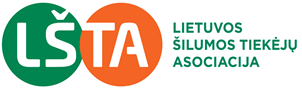 V. Gerulaičio g. 1LT-08200 VilniusTel. (8-5) 2667025Faks. (8-5) 2356044info@lsta.lt, www.lsta.ltJuridinių asmenų registrasVĮ „Registrų centras“ Vilniaus filialasĮmonės kodas 124361985 
Atsiskaitomoji sąskaita LT27 7044 0600 0125 7217 AB SEB bankasLietuvos Respublikos energetikos ministerijai2020-12-30Nr. 144Lietuvos Respublikos energetikos ministerijaiĮNr. DĖL ELEKTROS SEKTORIUI REIKALINGŲ SISTEMINIŲ PASLAUGŲ  DĖL ELEKTROS SEKTORIUI REIKALINGŲ SISTEMINIŲ PASLAUGŲ  DĖL ELEKTROS SEKTORIUI REIKALINGŲ SISTEMINIŲ PASLAUGŲ  DĖL ELEKTROS SEKTORIUI REIKALINGŲ SISTEMINIŲ PASLAUGŲ  Eil. Nr.Papildomos paslaugosTeikėjai, kurie privalo teikti nurodytas papildomas paslaugas2.Antrinio aktyviosios galios rezervo ir automatinio apkrovos valdymo teikimasElektros energijos gamintojai, kurių vienetinė generatoriaus galia 50 MW ir daugiau.2.Antrinio aktyviosios galios rezervo ir automatinio apkrovos valdymo teikimasElektros energijos gamintojai, kurių agregatai elektros energijos gamybai naudoja vėjo energiją ir vėjo parko suminė galia yra 10 MW ir daugiau.2.Antrinio aktyviosios galios rezervo ir automatinio apkrovos valdymo teikimasElektros energijos gamintojai, kurių agregatai elektros energijos gamybai naudoja hidroenergiją ir kurių vienetinė generatoriaus galia 10 MW ir daugiau.